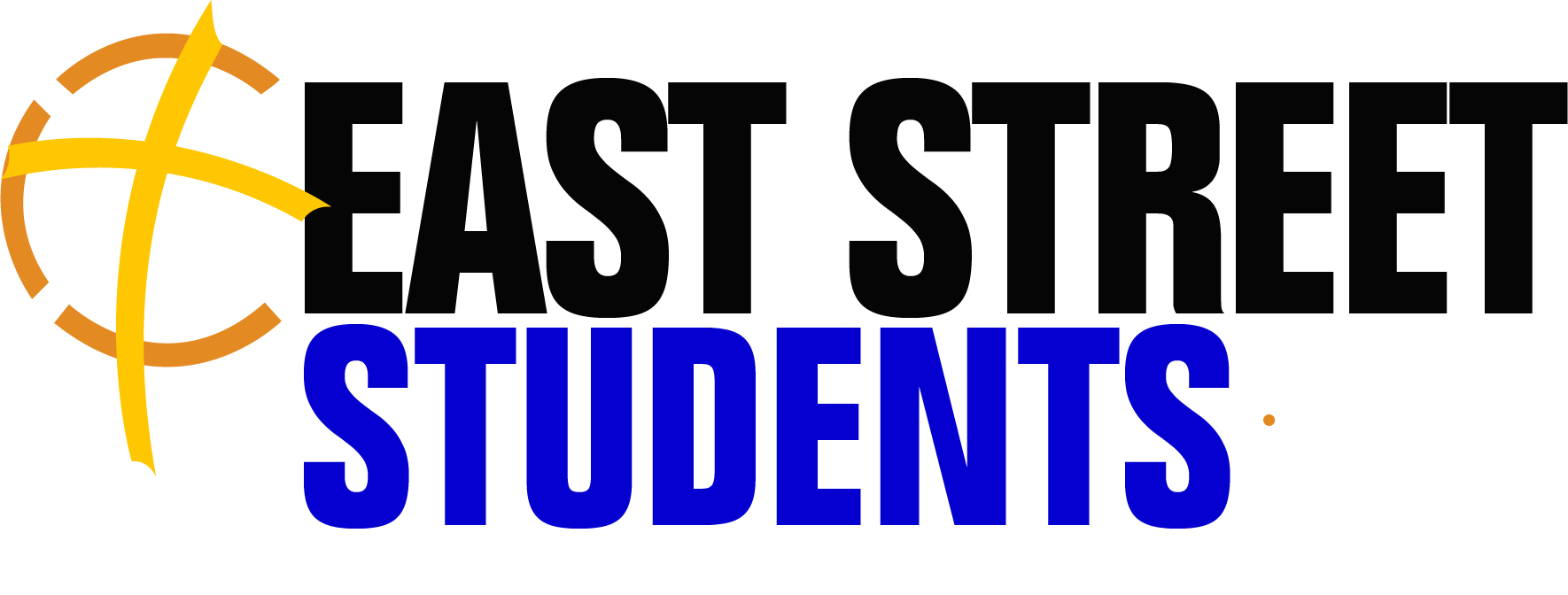 January 22nd, 2023 A song for pilgrims ascending to Jerusalem. A psalm of Solomon.1 Unless the Lord builds a house, the work of the builders is wasted.
Unless the Lord protects a city, guarding it with sentries will do no good. 2 It is useless for you to work so hard from early morning until late at night, anxiously working for food to eat; for God gives rest to his loved ones. – Psalm 127:1-228 Then Jesus said, “Come to me, all of you who are weary and carry heavy burdens, and I will give you rest. 29 Take my yoke upon you. Let me teach you, because I am humble and gentle at heart, and you will find rest for your souls. 30 For my yoke is easy to bear, and the burden I give you is light.” – Matthew 11:28-30Small Group QuestionsWhat is a high/Low from this past week?What are some parts of your life that are stressful or draining?How often do you need to rest?What are some ways you can rest up?When are some times you can rest?What would it look like for you to better rest in God?What would it look like for you to let God do the heavy lifting?What keeps you from doing that?How might the group keep you in prayer?Notes and Prayer RequestsSmall Group QuestionsWhat is a high/Low from this past week?What are some parts of your life that are stressful or draining?How often do you need to rest?What are some ways you can rest up?When are some times you can rest?What would it look like for you to better rest in God?What would it look like for you to let God do the heavy lifting?What keeps you from doing that?How might the group keep you in prayer?Notes and Prayer Requests